SunComm Organizational Chart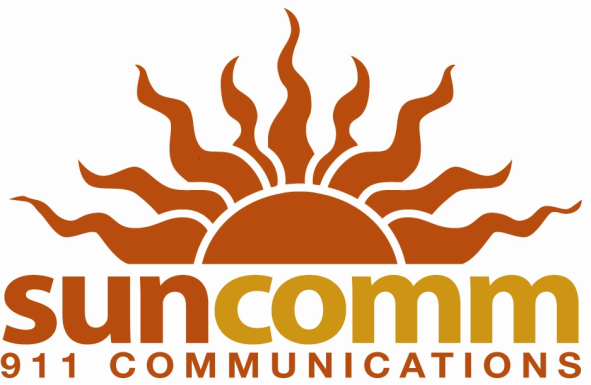 